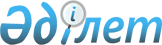 О внесении изменения в решение акима Саратского сельского округа от 17 февраля 2009 года № 1 "Көшелерге атау беру туралы"Решение акима Саратского сельского округа Айтекебийского района Актюбинской области от 13 апреля 2017 года № 3. Зарегистрировано Департаментом юстиции Актюбинской области 21 апреля 2017 года № 5459      В соответствии со статьей 35 Закона Республики Казахстан от 23 января 2001 года "О местном государственном управлении и самоуправлении в Республике Казахстан", Закона Республики Казахстан от 9 февраля 2009 года "О внесении изменений и дополнений в некоторые законодательные акты Республики Казахстан по вопросам местного государственного управления и самоуправления", аким Саратского сельского округа РЕШИЛ:

      1. Внести в решение акима Саратского сельского округа на казахском языке от 17 февраля 2009 года № 1 "Көшелерге атау беру туралы" (зарегистрированное в Реестре государственной регистрации нормативных правовых актов № 3-2-73, опубликованное 02 апреля 2009 года в газете "Жаңалық жаршысы") следующее изменение: 

      в преамбуле решения на казахском языке слова "Қазақстан Республикасындағы жергілікті мемлекеттік басқару туралы" заменить словами "Қазақстан Республикасындағы жергілікті мемлекеттік басқару және өзін-өзі басқару туралы".

      2. Настоящее решение вводится в действие по истечении десяти календарных дней после дня его первого официального опубликования.

      Аким Саратского сельского округа      К. Байдрахманов


					© 2012. РГП на ПХВ «Институт законодательства и правовой информации Республики Казахстан» Министерства юстиции Республики Казахстан
				